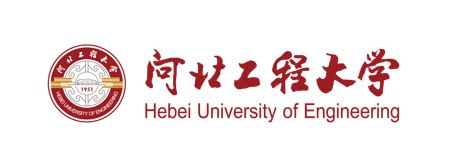 课 程 名 称教 案专 业 班 级    XXXXXXXX专业XXXXX班  学 年/学 期  2022-2023/  第一学期       课 程 性 质  □必修课  □选修课  □实验课授 课 教 师                            开 课 单 位     XXXX           学院   河北工程大学教务处制河北工程大学教师授课教案课程总学时：                    授课周次：                  授课学时：           授课内容本授课单元的章节标题或主要知识点本授课单元的章节标题或主要知识点课程目标掌握、熟悉和理解、了解哪些内容，注重知识、能力、素质培养。掌握、熟悉和理解、了解哪些内容，注重知识、能力、素质培养。教学重点逐一列出本授课单元中的教学重点逐一列出本授课单元中的教学重点教学难点逐一列出本授课单元中的教学难点逐一列出本授课单元中的教学难点教学方法以提升教学效果为目的创新教学方法。强化课堂设计，解决好怎么讲好课的问题，杜绝单纯知识传递、忽视能力素质培养的现象。强化现代信息技术与教育教学深度融合，解决好教与学模式创新的问题，杜绝信息技术应用的简单化、形式化。强化师生互动、生生互动，解决好创新性、批判性思维培养的问题。以提升教学效果为目的创新教学方法。强化课堂设计，解决好怎么讲好课的问题，杜绝单纯知识传递、忽视能力素质培养的现象。强化现代信息技术与教育教学深度融合，解决好教与学模式创新的问题，杜绝信息技术应用的简单化、形式化。强化师生互动、生生互动，解决好创新性、批判性思维培养的问题。教学过程设计有关说明：（1）将各知识点按时间顺序，分阶段分层次撰写，并注明所需时间（以分钟为单位）。（2）如果本页不够，可标注见“续页”，并在“续页”中继续书写。教学过程设计有关说明：（1）将各知识点按时间顺序，分阶段分层次撰写，并注明所需时间（以分钟为单位）。（2）如果本页不够，可标注见“续页”，并在“续页”中继续书写。时间分配（分钟）5分钟15分钟20分钟5分钟讲授新进展内容讲授的新观点、新技术、新方法或行业发展趋势讲授的新观点、新技术、新方法或行业发展趋势作业或习题列出并布置学生课下作业或练习题、思考题、预习内容等；加强研究型、项目式学习，丰富探究式、论文式、报告答辩式等作业评价方式，提升课程学习的深度。列出并布置学生课下作业或练习题、思考题、预习内容等；加强研究型、项目式学习，丰富探究式、论文式、报告答辩式等作业评价方式，提升课程学习的深度。课后总结可写自己课前估计与讲课现实有哪些差异，为什么？哪些地方讲得好，有什么经验？哪些地方讲得不好，原因何在？课堂上出现了什么意外问题，应注意些什么？新授课方法的运用效果以及学生的反映如何等等。可写自己课前估计与讲课现实有哪些差异，为什么？哪些地方讲得好，有什么经验？哪些地方讲得不好，原因何在？课堂上出现了什么意外问题，应注意些什么？新授课方法的运用效果以及学生的反映如何等等。教学过程设计（1）应当明确各知识点所包含的内容，这些内容使用什么方式或手段进行表述和展示？其中的重点和难点是什么，采用什么方式方法突出重点、化解难点？教学中可能会遇到什么问题，解决的方法和措施是什么？是否举例？是否提问？如何启发？如何组织讨论？达到什么效果？等等。（2）在教学内容中，应适时融入课程思政元素和一些与本专业相关新技术、新理论、新方法等最新进展。（3）建议使用不同的字体、字号和颜色以突出或强调某些信息和内容；建议选用图形、图片、表格、注释等不同表现形式表现教学内容，做到图文并茂。（4）建议标题序号采用以下格式系列：“一、XXXXXXX”“（一）.XXXXXXXXX”“1.xxxxxxxxxx”“（1）xxxxxxxxxx”“①xxxxxxxxxx”注：所有标红字体最后标黑教学过程设计（1）应当明确各知识点所包含的内容，这些内容使用什么方式或手段进行表述和展示？其中的重点和难点是什么，采用什么方式方法突出重点、化解难点？教学中可能会遇到什么问题，解决的方法和措施是什么？是否举例？是否提问？如何启发？如何组织讨论？达到什么效果？等等。（2）在教学内容中，应适时融入课程思政元素和一些与本专业相关新技术、新理论、新方法等最新进展。（3）建议使用不同的字体、字号和颜色以突出或强调某些信息和内容；建议选用图形、图片、表格、注释等不同表现形式表现教学内容，做到图文并茂。（4）建议标题序号采用以下格式系列：“一、XXXXXXX”“（一）.XXXXXXXXX”“1.xxxxxxxxxx”“（1）xxxxxxxxxx”“①xxxxxxxxxx”注：所有标红字体最后标黑时间分配（分钟）5分钟15分钟20分钟5分钟